     Secondary Transition Curriculum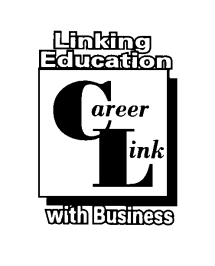 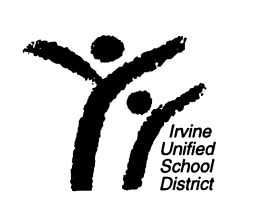 1.  http://teacherspayteachers.com  Transition Skills Curriculum     M/M & M/SDigital download programs from $10-freeGame of Life –Financial LiteracyJobs, Life, &  BudgetingTyping practice with Printable keyboardsClass Job ApplicationsCareer Resume Writing HandoutsResume Form  FREECareer Worksheet FreeCareer Research Project- Planning for my Future      3.   www.Youthhood.org   M/MHigh SchoolGoing to school and learning moreThe Job Center Learning about workThe Community Center  Getting InvolvedThe HangoutKnowing myselfHaving friendsHaving funSurviving the lunch roomThe Government CenterKnowing your rightsDisability rightsDisability historySaying it like it isGetting help    The Health ClinicUnderstanding healthBeing your own advocateUnderstanding insuranceThe ApartmentBeing independentFamilySafetyFinancesHygieneFinding my own place      4.   http://educationassociates.com/career-development    Expensive  M/S      5.   http://www.collab4youth.org/ncy/cjj.htm (National Collaboration on Youth)Teacher publications       6.  Pacer .org	 University of Minnesota   (Teacher and Parents site) Transition Updates Transition for Youth with DisabilityWorkshopsE-newsletterTransition Parent Briefs      8.  transitiontowork.com   Character Education and Life Skills       9.  lifeskills.casey.org/clsa learn provider  (Casey Foundation)	Life skills  M/M           Casey Life Skills (CLS) is a free tool that assesses the behaviors and               competencies youth need to achieve their long term goals. It aims to set youth on    their way toward developing healthy, productive lives.     Examples of the life skills CLS helps youth self-evaluate include:Maintaining healthy relationshipsWork and study habitsPlanning and goal-settingUsing community resourcesDaily living activitiesBudgeting and paying billsComputer literacyTheir permanent connections to caring adultsCurriculum e-books available for teachers guide and students     10.   www.Stanfield.com   The Transition Curriculum (3 modules) each module $199            all three $499  M/S Volume 1 Personal ManagementWinning with personal powerChoosing the best career for youMaximizing your optionsAdvocating for your futureVolume 2 Career ManagementUsing effective communicationsGetting the job for youSucceeding as an employeeParticipating in your communityVolume 3 Get a LifeMaintaining a healthy lifeEnjoying your leisure timeLiving on your ownPlanning for a happy life   11.   Life Centered Education Transition Curriculum (CEC) $599 member $729 non-             member. M/SDaily Living SkillsSelf Determination and Interpersonal SkillsEmployment SkillsAssessment InstrumentsCurriculum MatrixSample Lesson PlansLCE Teacher Guide12.  www.gadoe.org?Curriculum-Instrucrtion-and-Assessment/Special-Education-             Services/Pages/Transition-.aspx         M/M     M/STransition ManualTips for Writing TransitionSummary of Performance13.   www.pepnet 2.org/transition  iTransition (free curriculum on line portfolio)                 materials made specifically for deaf  and  hard to hear (Developed by four             colleges around the country)Getting to Know YourselfDetermining a Career DirectionChoosing a Post-Secondary ProgramPlanning and Applying to Post Secondary Option14.   www.curriculumassociates.com  The Transition Skills (Aligns with California               content and four bench mark)    M / SAssesses Key Transition Areas AcademicPost secondary opportunitiesIndependent livingCommunity ParticipationAnnual Transition Goals and Objectives for the IEP      15.   www.nsttac.org (National Secondary Transition Technical Assistance)College and Career Ready Standards and SecondaryPlanning and Students with Disabilities High School Redesign and Secondary Transition Planning for Students with DisabilitiesTiered Interventions and Secondary Transition Planning for Students with DisabilitiesUniversal Design for Learning and Secondary Transition Planning for Students with DisabilitiesLinks to All Free  Age Appropriate Transition AssessmentsLesson Plan starts and much more    16.    http://transitioncoalition.org/transition   Tips for transition with materials that                                        can be downloaded.        17.   http://support.perkins.org/site  No more confusion about transition to adult              services.    18.  http://www.ecw.edu/cs-acad/stepp/curriculum    19.  http://rrti.org/MTPCurriculum.php  Model Transition Program-Job Curriculum               Readiness Curriculum (8 modules)   Free  M / S     20.   Learningforlife.org     A Boy Scout transition Curriculum    M / MManaging FinancesDecision MakingVocational OpportunitiesAssessment InstrumentsCurriculum MatrixSample Lesson PlansLCE teacher Guide   21.   www.ncwd-Youth /Info(National Collaborative on Workforce and Disability)  M /M   M/SCharting The Course: Supporting the Career Development of Youth with Learning DisabilitiesThe Guidepost for SuccessThe 411 on DisabilitiesNavigating the Road to Work: Basics   22.  http://www.rockingham.k12.va.us/rcps_sped/svrp/Section%20VII/Adolescent-           Autonomy-Checklist.pdf    Adolescent Autonomy Checklist   23.   http://www.integratingstandards.org/dcd/index.html   Domain of Independent Living   24.   http://beachcenter.org/Books/FullPublications/PDF/ The ArcsSelf             DeterminationScale.pdf     Self-Determination Scale       M/S   25.   www.disability.gov  Information for students  M/M   M/SCommunity LifeEmploymentHealthHousingTransportationAnd More   26.   web.nmusd.us/cms/nothing?d=x&group_id=121899859354    Many websites            attached for transition resources   M/M   M/S   27.   www.foremployers.com 	Go to Accommodations & Technology-scroll down to           Job Accommodation Examples	M/M     M/S   28.   http://sdsp.uncc.edu/pdf/curriculum_components.pdf  Self-Determination 	 Curricula & Components  29.   www.CACareerZone.org  M/M  M/SAssess YourselfExplore Job FamiliesMake Money Choices  30.   www. California RealityCheck.org 		M/M  31.   www.RealGameCalifornia.org                  M/M  32.   www.CACareerZone.org			M/M  35.   http://autismnow.org/wp-content/uploads/2013/06/Autistic-View-Of-Employment-          Edited.pdf  Interesting ideas                      M/M          This anthology is an honest look at the passions, trials, and tribulations of Autistic  self           advocates. It is tempered with advice, rich perspectives, and stories. Our contributors            have shared what it feels like to assess where they’ve been in life and where they            want to go. They have also shared the lessons they have learned. In the following            pages, you’ll discover information about ADA and employment, employment scams,            characteristics of good managers, and tidbits about disclosure and self--- care. Other            subjects include finding work, Vocational Rehabilitation, networking, resumes,            schedules, clear communication, and showcasing your best skills.  36.    http://autisticadvocacy.org/wp-content/uploads/2014/01/WTTAC-Adolescent-FINAL-1.pdf  M/M            This book will help you to learn about autism. It will teach you what it is and how to live      M/S                          with it.   37.    http://autismnow.org/resources/navigating-college-handbook/#sthash.rUkukpD1.dpuf    M/M            This handbook, written by the Autistic Self-Advocacy Network  offers tips and suggestions               about several different issues that people with autism and other developmental disabilities may              encounter in college. Topics include accommodations, living in the dorm, independent living,             health and wellness, safety, talking to professors, discussing disability issues with others,             disclosure, and participating in clubs and other social activities.    38.     http://www.heath.gwu.edu        M/M            The HEATH Resource Center is a web-based clearinghouse that serves as an information            exchange of educational resources, support services and opportunities. The HEATH Resource             Center gathers, develops and disseminates information in the form of resource papers, fact             sheets, website directories, newsletters, and resource materials. HEATH Resource Center is a                 collaborative effort among a network of professionals in the areas of disability, counseling,             transition and postsecondary education    39.   http://www.frhsd.com:83/curric/images/3/30/LifeSkills.pdf   Life Skills Curriculum    download               M/S    40.   http://www.jumpstart.org/assets/files/2010_J$-BestPracticesMaterials.pdf    M/M    M/S            Best Practices for Personal Finance Education Materials    41.    http://www.gov.pe.ca/photos/original/ed_secondarypl.pdf   Steps to Transition PlanningInformation GatheringAssessments Tools and FormsTransition Action PlanStudent Transition Portfolio     42.   http://promotions.usa.gov/odep/essential_job_skills.pdf     M/M  Work EthicCommunicationProblem Solving43.  Career Locker   www.careerlocker.com/G_login/moreInfo.asp         M/M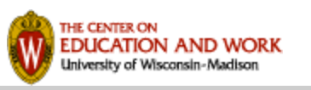 The Center on Education and Work, creator and developer of the world class web-based career information system called CareerLocker, is located in the Center for Education and Work (CEW) within the highly ranked School of Education at the University of Wisconsin-Madison. The easy to use, comprehensive website responds to the individual and encourages a self-directed and engaged approach to career development and job-seeking An advertising-free career resource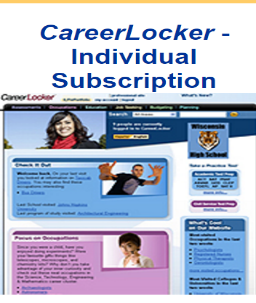  Free Webinars, Online Demos, and Tech Support                 Individual Subscriptions   $19.95                Business (First 50 Clients $150)                                 (Additional 50 Clients $75)                Schools  (0-249            $700)                                (250-999    $1,000)                                (1000+       $1,195)               (Prices are good for a one-year subscription from date of purchase)                1-800-862-107144. Life Centered Education (LCE) Transition Curriculum   M/M    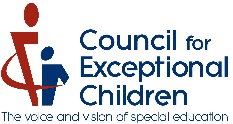 CEC is proud to announce the new and entirely online Life Centered Education (LCE) transition curriculum and assessment portal. Discover how LCE can help you better prepare your students for independent and rewarding lives after they finish school.Interested in learning more? Contact our LCE Portal Manager at 703-264-9450 orlce@cec.sped.org to schedule a more in-depth demonstration.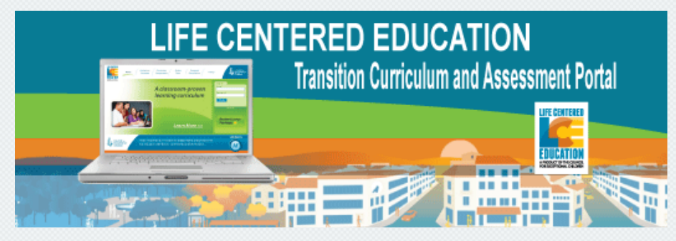 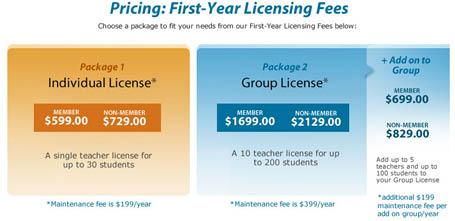 Cost $45.    7 Steps for Success  M/S      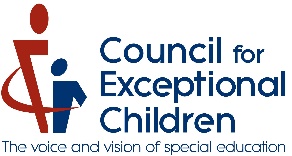         The transition from high school is challenging for any student, but for young adults with          disabilities, it can be even more difficult. But with proper preparation, students can enjoy          success!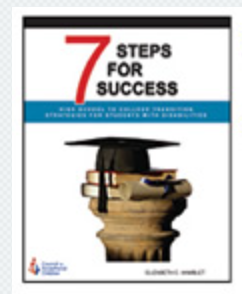          This practical guide explains how the system for accommodations works, describes student’s           rights and responsibilities within that system, and employs the voices of seasoned           professionals and college students to explain the skills & strategies students should develop           while they are in high school to ensure success when they reach college.  As a bonus, it also           offers answers to questions students with disabilities frequently ask about disclosing their          disability in the admissions process.          By Elizabeth C. Hamblet. 2011.  163 pages   ISBN 0-086586-467-5 #P6041          $32.95          http://imis.cec.sped.org/cec_prod/It46.  Guidance and Career Counselors' Toolkit, Heath Resource Center, George Washington University Graduate    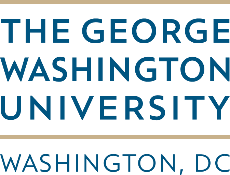         School of Education & Human Development   M/M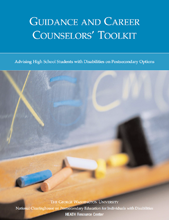 Advising High School Students with Disabilities on Postsecondary Options This 192 page resource contains answers to counselors' most frequently asked questions about postsecondary opportunities for students with disabilities. Students and their families are encouraged use the toolkit to help guide their transition planning for college and career. Click here to access the Toolkit online. It has been vettedby the U.S. Department of Education.        FREEModerate/Severe   M/ SMild/Moderate        M/MIUSD  R. Menn, L. O’Neal, 1-2016, 2-12-14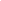 CareerLocker is designed to help youth and adults:CareerLocker is designed to help youth and adults:CareerLocker is designed to help youth and adults:CareerLocker is designed to help youth and adults:CareerLocker is designed to help youth and adults:CareerLocker is designed to help youth and adults:CareerLocker is designed to help youth and adults: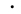 become aware of themselves and explore how their unique patterns of interests, skills and values can be applied in their careerbecome aware of themselves and explore how their unique patterns of interests, skills and values can be applied in their careerbecome aware of themselves and explore how their unique patterns of interests, skills and values can be applied in their careerbecome aware of themselves and explore how their unique patterns of interests, skills and values can be applied in their careerbecome aware of the relevance of how their current educational experiences serve as the foundation for future career aspirations and life pathbecome aware of the relevance of how their current educational experiences serve as the foundation for future career aspirations and life pathbecome aware of the relevance of how their current educational experiences serve as the foundation for future career aspirations and life pathbecome aware of the relevance of how their current educational experiences serve as the foundation for future career aspirations and life pathdevelop the job-seeking skills needed to acquire meaningful employment and make successful transitions into and throughout the world of workdevelop the job-seeking skills needed to acquire meaningful employment and make successful transitions into and throughout the world of workdevelop the job-seeking skills needed to acquire meaningful employment and make successful transitions into and throughout the world of workdevelop the job-seeking skills needed to acquire meaningful employment and make successful transitions into and throughout the world of workOffering Students and Job-Seekers...Self-assessments matching occupations to interests, values, and skillsComprehensive information on more than over 700 occupations and overviews of more than 450 specializationsCareer Clusters and Pathways for easy exploration of occupations and a better understanding of how they are related to one anotherComprehensive information for more than 3,400 post-secondary schools and over 1,200 programs of studyCompare features for occupations and for schools, universities, and collegesReel Life Videos, which includes occupational videos in English and SpanishAn e-Portfolio that helps individuals to provide evidence of their potential by demonstrating past accomplishments that can be shared with othersAn Individual Learning Plan to support career and education planningA Career Planning Guide for high school studentsResume and Cover Letter programsA Budget Builder program Links to job openingsA Spanish versionOffering Students and Job-Seekers...Self-assessments matching occupations to interests, values, and skillsComprehensive information on more than over 700 occupations and overviews of more than 450 specializationsCareer Clusters and Pathways for easy exploration of occupations and a better understanding of how they are related to one anotherComprehensive information for more than 3,400 post-secondary schools and over 1,200 programs of studyCompare features for occupations and for schools, universities, and collegesReel Life Videos, which includes occupational videos in English and SpanishAn e-Portfolio that helps individuals to provide evidence of their potential by demonstrating past accomplishments that can be shared with othersAn Individual Learning Plan to support career and education planningA Career Planning Guide for high school studentsResume and Cover Letter programsA Budget Builder program Links to job openingsA Spanish versionOffering Students and Job-Seekers...Self-assessments matching occupations to interests, values, and skillsComprehensive information on more than over 700 occupations and overviews of more than 450 specializationsCareer Clusters and Pathways for easy exploration of occupations and a better understanding of how they are related to one anotherComprehensive information for more than 3,400 post-secondary schools and over 1,200 programs of studyCompare features for occupations and for schools, universities, and collegesReel Life Videos, which includes occupational videos in English and SpanishAn e-Portfolio that helps individuals to provide evidence of their potential by demonstrating past accomplishments that can be shared with othersAn Individual Learning Plan to support career and education planningA Career Planning Guide for high school studentsResume and Cover Letter programsA Budget Builder program Links to job openingsA Spanish versionOffering Students and Job-Seekers...Self-assessments matching occupations to interests, values, and skillsComprehensive information on more than over 700 occupations and overviews of more than 450 specializationsCareer Clusters and Pathways for easy exploration of occupations and a better understanding of how they are related to one anotherComprehensive information for more than 3,400 post-secondary schools and over 1,200 programs of studyCompare features for occupations and for schools, universities, and collegesReel Life Videos, which includes occupational videos in English and SpanishAn e-Portfolio that helps individuals to provide evidence of their potential by demonstrating past accomplishments that can be shared with othersAn Individual Learning Plan to support career and education planningA Career Planning Guide for high school studentsResume and Cover Letter programsA Budget Builder program Links to job openingsA Spanish versionOffering Students and Job-Seekers...Self-assessments matching occupations to interests, values, and skillsComprehensive information on more than over 700 occupations and overviews of more than 450 specializationsCareer Clusters and Pathways for easy exploration of occupations and a better understanding of how they are related to one anotherComprehensive information for more than 3,400 post-secondary schools and over 1,200 programs of studyCompare features for occupations and for schools, universities, and collegesReel Life Videos, which includes occupational videos in English and SpanishAn e-Portfolio that helps individuals to provide evidence of their potential by demonstrating past accomplishments that can be shared with othersAn Individual Learning Plan to support career and education planningA Career Planning Guide for high school studentsResume and Cover Letter programsA Budget Builder program Links to job openingsA Spanish versionOffering Students and Job-Seekers...Self-assessments matching occupations to interests, values, and skillsComprehensive information on more than over 700 occupations and overviews of more than 450 specializationsCareer Clusters and Pathways for easy exploration of occupations and a better understanding of how they are related to one anotherComprehensive information for more than 3,400 post-secondary schools and over 1,200 programs of studyCompare features for occupations and for schools, universities, and collegesReel Life Videos, which includes occupational videos in English and SpanishAn e-Portfolio that helps individuals to provide evidence of their potential by demonstrating past accomplishments that can be shared with othersAn Individual Learning Plan to support career and education planningA Career Planning Guide for high school studentsResume and Cover Letter programsA Budget Builder program Links to job openingsA Spanish versionOffering Students and Job-Seekers...Self-assessments matching occupations to interests, values, and skillsComprehensive information on more than over 700 occupations and overviews of more than 450 specializationsCareer Clusters and Pathways for easy exploration of occupations and a better understanding of how they are related to one anotherComprehensive information for more than 3,400 post-secondary schools and over 1,200 programs of studyCompare features for occupations and for schools, universities, and collegesReel Life Videos, which includes occupational videos in English and SpanishAn e-Portfolio that helps individuals to provide evidence of their potential by demonstrating past accomplishments that can be shared with othersAn Individual Learning Plan to support career and education planningA Career Planning Guide for high school studentsResume and Cover Letter programsA Budget Builder program Links to job openingsA Spanish version      Offering Professionals Who Work with Students and Job-Seekers…      Offering Professionals Who Work with Students and Job-Seekers…      Offering Professionals Who Work with Students and Job-Seekers…      Offering Professionals Who Work with Students and Job-Seekers…      Offering Professionals Who Work with Students and Job-Seekers…Features, content, and activities that align education and learning with workFeatures, content, and activities that align education and learning with workFeatures, content, and activities that align education and learning with workMore than 400 Classroom Activities that promote career development and decision-making              skills and are aligned with standards and guidelinesMore than 400 Classroom Activities that promote career development and decision-making              skills and are aligned with standards and guidelinesMore than 400 Classroom Activities that promote career development and decision-making              skills and are aligned with standards and guidelinesExtensive customizable reports that reflect individual and organizational use and patternsExtensive customizable reports that reflect individual and organizational use and patternsExtensive customizable reports that reflect individual and organizational use and patternsA Message Center feature that allows professionals to post announcements and assignmentsA Message Center feature that allows professionals to post announcements and assignmentsA Message Center feature that allows professionals to post announcements and assignments